Supplementary Table 1. DISCOVER inclusion and exclusion criteria.a≥20 years for Japan.
bFor Japan, only patients using an oral monotherapy as first-line treatment were included.
cPatients who received short-term initial treatment with insulin followed by oral therapy were eligible if the treatment with insulin lasted no more than 2 weeks and occurred at least 6 months before initiation of second-line therapy. In such cases, insulin was considered not as a first-line treatment, but as an acute treatment to lower glycemic levels quickly before starting regular treatment.
DDP-4, dipeptidyl peptidase-4.Supplementary Table 2. Main inclusion and exclusion criteria for CANVAS, DECLARE-TIMI 58, EMPA-REG OUTCOME, and VERTIS-CV.aNo patients without established CVD in EMPA-REG OUTCOME and VERTIS-CV.
ACS, acute coronary syndrome; BMI, body mass index; BP, blood pressure; CABG, coronary artery bypass graft; CAD, coronary artery disease; CHD, coronary heart disease; CKD, chronic kidney disease; CV, cardiovascular; CVD; cardiovascular disease; eGFR, estimated glomerular filtration rate; HbA1c, glycated hemoglobin; HDL-C, high-density lipoprotein cholesterol; HF, heart failure; LDL-C, low-density lipoprotein cholesterol; MI, myocardial infarction; NA, not applicable; PAD, peripheral artery disease; PCI, percutaneous coronary intervention; SBP, systolic blood pressure.Supplementary Table 3. Baseline characteristics of DISCOVER patients included in the analysis, and patients participating in DECLARE-TIMI 58, CANVAS, EMPA-REG OUTCOME, and VERTIS-CV trials.aAlso includes patients from Australia and New Zealand.
bProportion of patients for whom macrovascular complications (coronary heart disease, cerebrovascular disease, peripheral artery disease, heart failure, or implantable cardioverter defibrillator use) were marked as present by the investigator.
cProportion of patients with a history of myocardial infarction, single-vessel coronary artery disease, multi-vessel coronary artery disease, coronary artery bypass graft, stroke, or peripheral occlusive arterial disease. 
BMI, body mass index; CVD, cardiovascular disease; HbA1c, glycated hemoglobin; SD standard deviation; T2D, type 2 diabetes.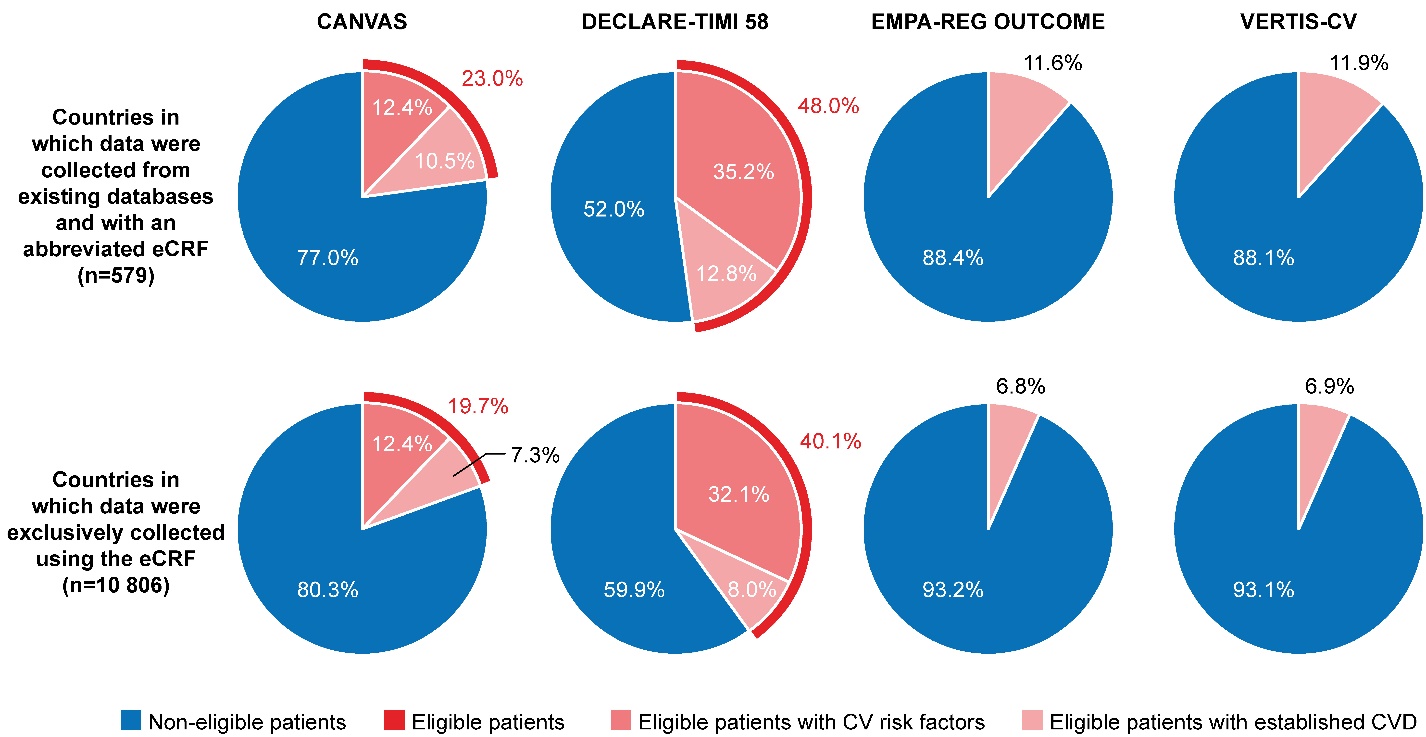 Supplementary Figure 1. Estimated proportions of DISCOVER patients who would have been eligible for CANVAS, DECLARE-TIMI 58, EMPA-REG OUTCOME, and VERTIS-CV in countries in which some data were extracted from existing databases, compared with all other countries.
CV, cardiovascular; CVD, cardiovascular disease; eCRF, electronic case report form.Inclusion criteriaDiagnosis of type 2 diabetesAged ≥18 yearsaInitiating a second-line therapy (add-on or switching) after a first-line oral treatment with monotherapy, dual therapy, or triple therapybProvision of written informed consentExclusion criteriaType 1 diabetes PregnancyInitiation of dual therapy after having previously received two different lines of monotherapy (e.g. initiation of a combination of a sulphonylurea and a DPP-4 inhibitor after successive metformin monotherapy and sulphonylurea monotherapy) Current treatment with chemotherapy or oral or intravenous steroidsUndergoing dialysis or has had a renal transplant First-line treatment was insulin or another injectable agentcFirst-line treatment was herbal remedies/natural medicines aloneParticipation in an interventional trialCondition or circumstance which, in the opinion of the investigator, could significantly compromise the 3-year follow-up (e.g. life-threatening comorbidities, tourist, non-native speaker or does not understand the local language when interpreter services are not reliably available, psychiatric disturbances, dementia, alcohol or drug abuse)Not willing to sign the informed consent formCriterionCANVASDECLARE-TIMI 58EMPA-REG OUTCOMEEMPA-REG OUTCOMEVERTIS-CVVERTIS-CVAll patientsAll patientsAll patientsAll patientsAll patientsAll patientsHbA1c, %7.0 to 10.56.5 to 12.07.0 to 10.07.0 to 10.07.0 to 10.57.0 to 10.5CKD historyPatients with eGFR <30 mL/min/1.73 m2 or a diagnosis code for CKD were excludedPatients with eGFR <60 mL/min/1.73 m2 or a diagnosis code for CKD were excludedPatients with eGFR <30 mL/min/1.73 m2 or a diagnosis code for CKD were excludedPatients with eGFR <30 mL/min/1.73 m2 or a diagnosis code for CKD were excludedNo exclusion criterionNo exclusion criterionBMI, kg/m2No criterionNo criterionNo criterion≥18.0≥18.0Patients with CV risk factors but no established CVDPatients with CV risk factors but no established CVDPatients with CV risk factors but no established CVDPatients with CV risk factors but no established CVDPatients with CV risk factors but no established CVDPatients with CV risk factors but no established CVDPatients with CV risk factors but no established CVDAge, years≥50>55 (men), >60 (women)NAaNAaNAaNAaCV risk factorsAt least two of the following risk factors:hypertension (SBP >140 mmHg) and/or on antihypertensive therapydyslipidemia (LDL-C ≥154 mg/dL and/or HDL-C ≤39 mg/dL) and/or on lipid-lowering drugduration of diabetes ≥10 yearstobacco use (≥0.5 packet per day)At least one of the following risk factors:dyslipidemia (LDL-C >130 mg/dL within the last 12 months and/or on lipid-lowering therapy)hypertension (BP >140/90 mmHg) and/or on antihypertensive therapytobacco use (≥5 cigarettes per day for at least 1 year)NAaNAaNAaNAaPatients with established CVDPatients with established CVDPatients with established CVDPatients with established CVDPatients with established CVDPatients with established CVDPatients with established CVDAge, years≥30≥40≥18≥18≥40≥40CV historyHistory of at least one of the following:ACS (treated in hospital)anginaCABGCHDHFischemic strokeMIPCIHistory of at least one of the following:ankle/brachial index <0.90 documented within last 12 monthsCABGcarotid stenting or endarterectomycurrent symptoms of intermittent claudicationischemic strokelower extremity amputation because of peripheral arterial obstructive diseaseMIobjective stenosis (>50%) in at least two coronary arteriesPCIperipheral arterial stenting or surgical revascularizationHistory of at least one of the following:anginaCABGCADischemic or hemorrhagic strokeMIobjective stenosis (>50%) in at least two coronary arteriesocclusive PAD (limb angioplasty stenting or bypass surgery, limb or foot amputation due to circulatory insufficiency, evidence of significant peripheral artery stenosis)PCIHistory of at least one of the following:anginaCABGCADischemic or hemorrhagic strokeMIobjective stenosis (>50%) in at least two coronary arteriesocclusive PAD (limb angioplasty stenting or bypass surgery, limb or foot amputation due to circulatory insufficiency, evidence of significant peripheral artery stenosis)PCIHistory of at least one of the following:anginaCABGCADischemic strokeMIPADPCIHistory of at least one of the following:anginaCABGCADischemic strokeMIPADPCIDISCOVER

N=11 385CANVAS

N=10 142DECLARE-TIMI 58
N=17 160EMPA-REG OUTCOME
N=7034VERTIS-CV

N=8237Men, %56.164.262.671.570.0Region, %North America1.924.031.941.0aNot reportedLatin America10.210.110.915.4Not reportedAsia-Pacific45.730.312.719.1Not reportedEurope19.135.644.520.0Not reportedMiddle East and Africa23.00.00.04.4Not reportedAge, mean (SD), years57.4 (12.1)63.3 (8.3)63.8 (6.8)63.1 (8.6)64.4 (8.1)HbA1c, mean (SD) 8.3 (1.7)8.2 (0.9)8.3 (1.2)8.1 (0.8)8.3 (0.9)BMI, mean (SD), kg/m229.1 (5.9)32.0 (5.9)32.1 (6.0)30.6 (5.3)32.0 (5.4)Time since T2D diagnosis, mean (SD), years5.6 (5.2)13.5 (7.8)11.8 (7.8)NA12.9 (8.3)Current smoker, %15.817.814.513.2Not reportedHistory of CVD, %14.4b64.840.699.2c99.0Use of antihypertensive drugs, %50.579.889.494.4Not reported